№ 28 от 19.07.2022                 ҚАУЛЫСЫ	                                                                      ПОСТАНОВЛЕНИЕ    ____________________________                                                         ______________________         Нұр-Сұлтан қаласы                                                                               город Нур-Султан«Қазақстан Республикасындағы коронавирус инфекциясының профилактика шаралары туралы»Бас мемлекеттік санитариялық дәрігерінің2022 жылғы 25 наурыздағы№ 16 қаулысына өзгерістер мен толықтыруларенгізу туралыҚазақстан Республикасының халқы арасында COVID-19 коронавирус инфекциясының (бұдан әрі – COVID-19) таралуының алдын алу мақсатында ҚАУЛЫ ЕТЕМІН:«Қазақстан Республикасындағы коронавирус инфекциясының профилактика шаралары туралы» Қазақстан Республикасының Бас мемлекеттік санитариялық дәрігерінің 2022 жылғы 25 наурыздағы № 16 қаулысына мынадай өзгерістер мен толықтырулар енгізілсін: 11-тармақтың 3-абзацы мынадай редакцияда жазылсын: «Бұл ретте, шектеу шараларын қатаңдату 3 күн ішінде эпидемиологиялық жағдай күрделенген жағдайда («жасыл» аймақтан «сары» аймаққа немесе «сары» аймақтан «қызыл» аймаққа көшу) жүргізіледі, карантиндік шараларды жеңілдету «қызыл» аймақтан «сары» аймаққа немесе «сары» аймақтан «жасыл» аймаққа көшкеннен кейін 3 күннен ерте емес жүргізіледі.»;Қаулыға  8-қосымшада:«І. SARS-CoV-2 коронавирус антигендерін анықтау үшін иммунохроматография әдісімен экспресс-тестілеу алгоритмі» деген бөлімнің 2-тармағында:2.2-тармақша мынадай редакцияда жазылсын:«2.2) Пациенттерді COVID-19 жоққа шығармайтын белгілері бар адамдарда шұғыл емдеуге жатқызу кезінде (ПТР әдісімен нәтижені растамай);»;мынадай мазмұндағы 2.4-тармақшамен толықтырылсын:«2.4 COVID-19 белгілері бар байланыста болған адамдарға (ПТР әдісімен нәтижені растамай).»; «IІI. ПТР әдісімен тестілеу» деген бөлімнің 1.2-тармағының 1) және 5) тармақшалары алып тасталсын.2. Осы қаулының орындалуын бақылауды өзіме қалдырамын.3. Осы қаулы 2022 жылғы 22 шілдеден бастап күшіне енеді. Қазақстан Республикасының                                      Бас мемлекеттіксанитариялық дәрігері                                                А. ЕсмағамбетоваСогласовано19.07.2022 15:06 Тилесова Айгуль Шарапатовна19.07.2022 15:08 Кожапова Роза Абзаловна19.07.2022 15:15 Ширинбекова Рита Абдукасымовна19.07.2022 15:17 Мукажанова Сандугаш Ермековна19.07.2022 15:18 Ахметова Зауре Далеловна19.07.2022 15:59 Садвакасов Нуркан ОлжабаевичПодписано19.07.2022 16:22 Есмагамбетова Айжан Серикбаевнаденсаулық сақтау  министрлігіБАС МЕМЛЕКЕТТІК САНИТАРИЯЛЫҚ  ДӘРІГЕРІ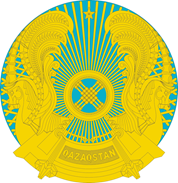 МинистерствоздравоохраненияРеспублики КазахстанГЛАВНЫЙ ГОСУДАРСТВЕННЫЙ САНИТАРНЫЙ ВРАЧ